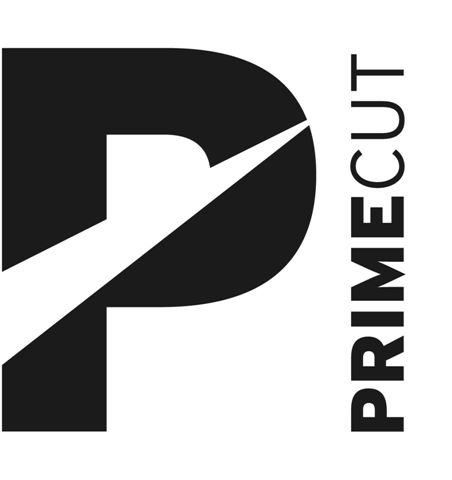 Project Management and MentorshipEmma Jordan : Prime Cut Artistic Director: Emma obtained her BA in English Language and Literature at Queens University Belfast before working as an actress for a decade in theatre, film and television. Emma began her work with Prime Cut, one of Ireland’s leading independent theatre company in 1999. Emma’s directing credits for the Prime Cut include Denis Kelly’s After The End [OMAC], Fermin Cabal's Tejas Verdes, Marina Carr’s Woman and Scarecrow [ National Tour nominated Irish Times Best Actress Award Gina Moxley], Fiona Evan’s Scarborough [CQAF], Owen McCafferty’s Shoot The Crow [National Tour and Grand Opera House], David Harrower’s Blackbird [ Lyric Theatre], Doug Wright’s I Am My Own Wife [ co-production with The MAC], The Conquest Of Happiness [co-created with Haris Pasovic, European Tour], Yasmina Reza’s The God of Carnage [co-production with The MAC]. Stacey Gregg’s Scorch (2015 Outburst Arts Festival: The MAC) Patrick Marber’s After Miss Julie (The MAC, The Project and island of Ireland Tour) Stacey Gregg’s multi-award winning Scorch for Edinburgh Fringe  2016, UK, Island of Ireland Tour and Sweden Tours, Adelaide Fringe 2017, Sociaetstheater, Dresden, Soho Theatre, London and British Council Showcase at Edinburgh Fringe 2017.) John Logan’s multi-award winning Red (Lyric Belfast) and most recently the Prime Cut Edgefest Double Bill of Fintan Brady’s East Belfast Boy and John Patrick Higgins’ Every Day I Wake Up Hopeful for the MAC, Edinburgh Fringe 2018 and 2019 island of Ireland Tour.Emma has also directed Educating Rita (2016-17) and Lovers (2018) for Lyric Theatre, Belfast and Lord of the Flies (2018) for Teatr Clywd and The Sherman, Cardiff.Producing credits for Prime Cut include The Coronation Voyage, Shopping and Fucking, American Buffalo, Macbeth, The Chance, Gagarin Way, After Darwin, The Mercy Seat, Ashes To Ashes, A Number, Cold Comfort, The Trestle At Pope Lick Creek, Scenes From The Big Picture, Owen McCafferty's version of Antigone, Black Milk, Vincent River, Conquest Of Happiness, Villa, Discurso, Tejas Verdes and Mydidae.Emma is the recipient of the prestigious Paul Hamlyn Foundation Breakthrough Fund for visionary cultural entrepreneurs, the 2015 Spirit of Festival Award for Belfast International Arts Festival and the 2017 Irish Times Irish Theatre Award for Best Director for Red (which also was awarded Best Production, Actor and Set Design). In 2017 she was nominated as Best Director for Red at the UK Theatre Awards and in 2018 she was nominated as Best Director for Lovers at the UK Theatre Awards.